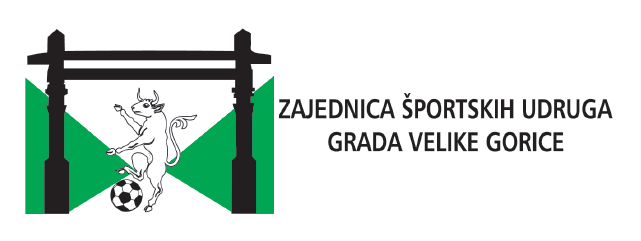 IZJAVA O NEPOSTOJANJU DVOSTRUKOG FINANCIRANJAkojom se izjavljuje da Prijavitelj:     _________________________________________________________________________						(naziv udruge, OIB)Molimo zaokružiti odgovarajuće stanje:nije dobiofinancijska sredstva za prijavljeni program ili projekt iz javnih izvora i/ili sredstva iz dijela prihoda od igara na sreću na natječajima tijela državne uprave, Vladinih ureda i tijela, javnih institucija, jedinica lokalne i područne (regionalne) samouprave odnosno sredstva iz fondova EU i međunarodnih fondova u tekućoj kalendarskoj godiniilida se natjecaoza financijska sredstva za prijavljeni program ili projekt, ali postupak ocjenjivanja programa ili projekta još je u tijeku.__________________________________________________________________________(naziv tijela i naziv natječaja gdje je prijavljen program ili projekt)Izjavljujemo da se troškovi programa/projekta prijavljenog na Javni poziv za (su)financiranje provedbe programa/projekata javnih potreba u sportu na području Grada Velike Gorice za 2024. godinu, odobreni od strane Grada Velike Gorice neće financirati iz nekog drugog izvora, osim u slučaju da isti budu veći od iznosa odobrenog za financiranje tih troškova od strane Grada Velike Gorice. Pod kaznenom i materijalnom odgovornošću izjavljujemo da su svi podaci navedeni u Izjavi istiniti, točni i potpuni.Mjesto i datum:MPIme i prezime te potpis osobe ovlaštene za zastupanje prijavitelja projekta